โครงสร้างบุคลากรสำนักปลัดเทศบาล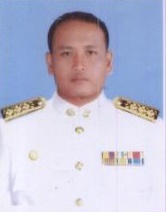 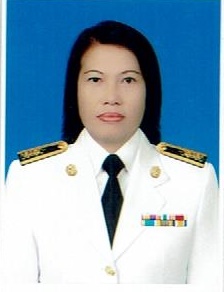 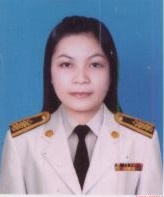 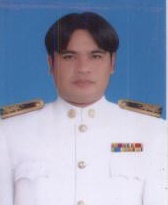 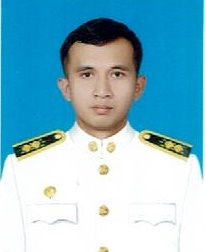 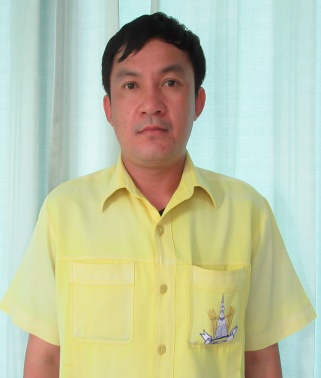 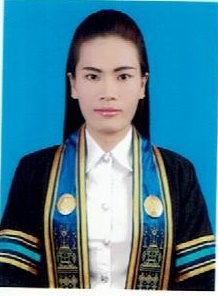 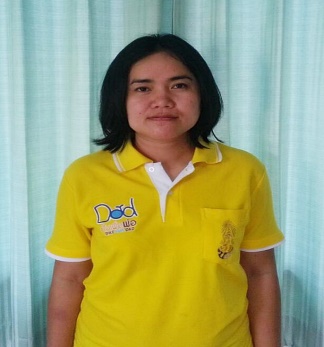 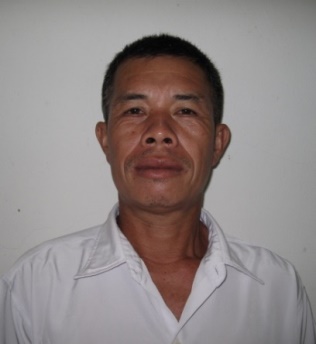 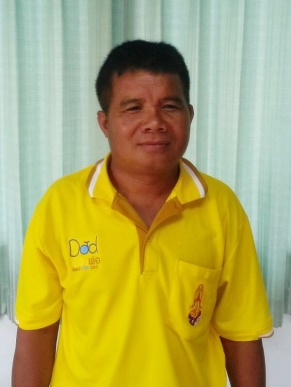 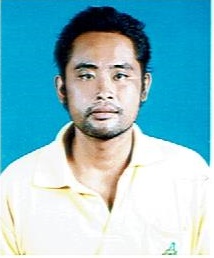 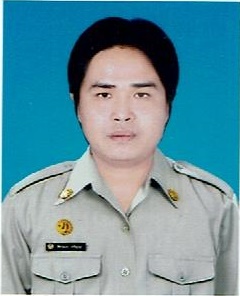 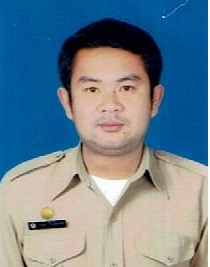 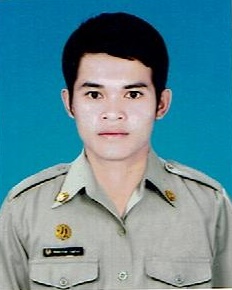 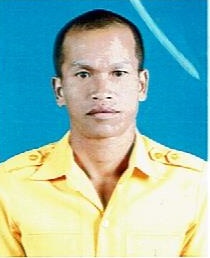 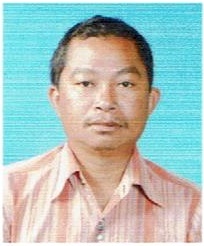 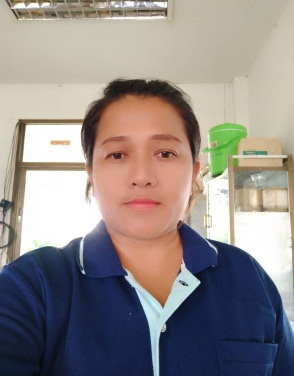 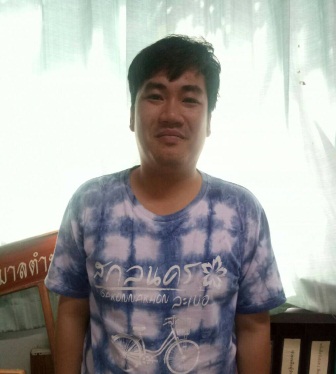 